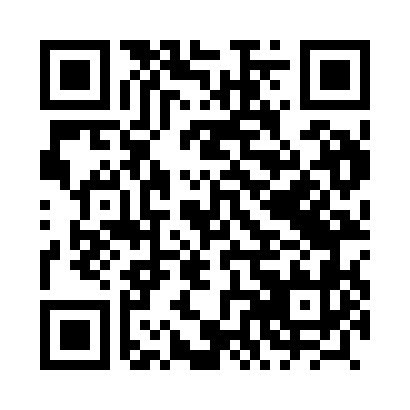 Prayer times for Kosciuszkow, PolandSat 1 Jun 2024 - Sun 30 Jun 2024High Latitude Method: Angle Based RulePrayer Calculation Method: Muslim World LeagueAsar Calculation Method: HanafiPrayer times provided by https://www.salahtimes.comDateDayFajrSunriseDhuhrAsrMaghribIsha1Sat2:054:2312:326:058:4210:532Sun2:044:2212:326:068:4310:533Mon2:044:2112:336:068:4410:544Tue2:044:2112:336:078:4510:545Wed2:044:2012:336:078:4610:556Thu2:044:2012:336:088:4710:557Fri2:044:1912:336:088:4810:568Sat2:044:1912:346:098:4910:569Sun2:044:1812:346:098:4910:5710Mon2:044:1812:346:108:5010:5711Tue2:044:1812:346:108:5110:5712Wed2:044:1712:346:118:5110:5813Thu2:044:1712:356:118:5210:5814Fri2:044:1712:356:128:5310:5915Sat2:044:1712:356:128:5310:5916Sun2:044:1712:356:128:5410:5917Mon2:044:1712:356:138:5410:5918Tue2:044:1712:366:138:5411:0019Wed2:044:1712:366:138:5511:0020Thu2:044:1712:366:138:5511:0021Fri2:054:1712:366:148:5511:0022Sat2:054:1812:366:148:5511:0123Sun2:054:1812:376:148:5511:0124Mon2:054:1812:376:148:5511:0125Tue2:064:1912:376:148:5511:0126Wed2:064:1912:376:148:5511:0127Thu2:064:2012:386:148:5511:0128Fri2:074:2012:386:148:5511:0129Sat2:074:2112:386:148:5511:0130Sun2:074:2112:386:148:5511:01